Evaluación criterial en el departamento de Física y QuímicaEl departamento de Física Química trabaja de forma criterial a partir de los decretos y órdenes publicados hasta la fecha.Tras varias reuniones los miembros del Departamento consensuamos que la ponderación de los criterios de cada trimestre sumase un 100%, dentro de este 100% cada criterio tendrá un peso distinto, los cuales vienen recogidos en la programaciónEl porcentaje de cada Criterio de Evaluación depende de la importancia que el profesor que imparte la materia ha considerado oportuno.Cada uno de estos criterios serán evaluados con una serie de instrumentos de Evaluación, como son:Pruebas escritas.Exposiciones orales.Cuadernos .Fichas evaluables …A continuación mostramos un ejemplo de una de las tablas de la programación de Física y Química.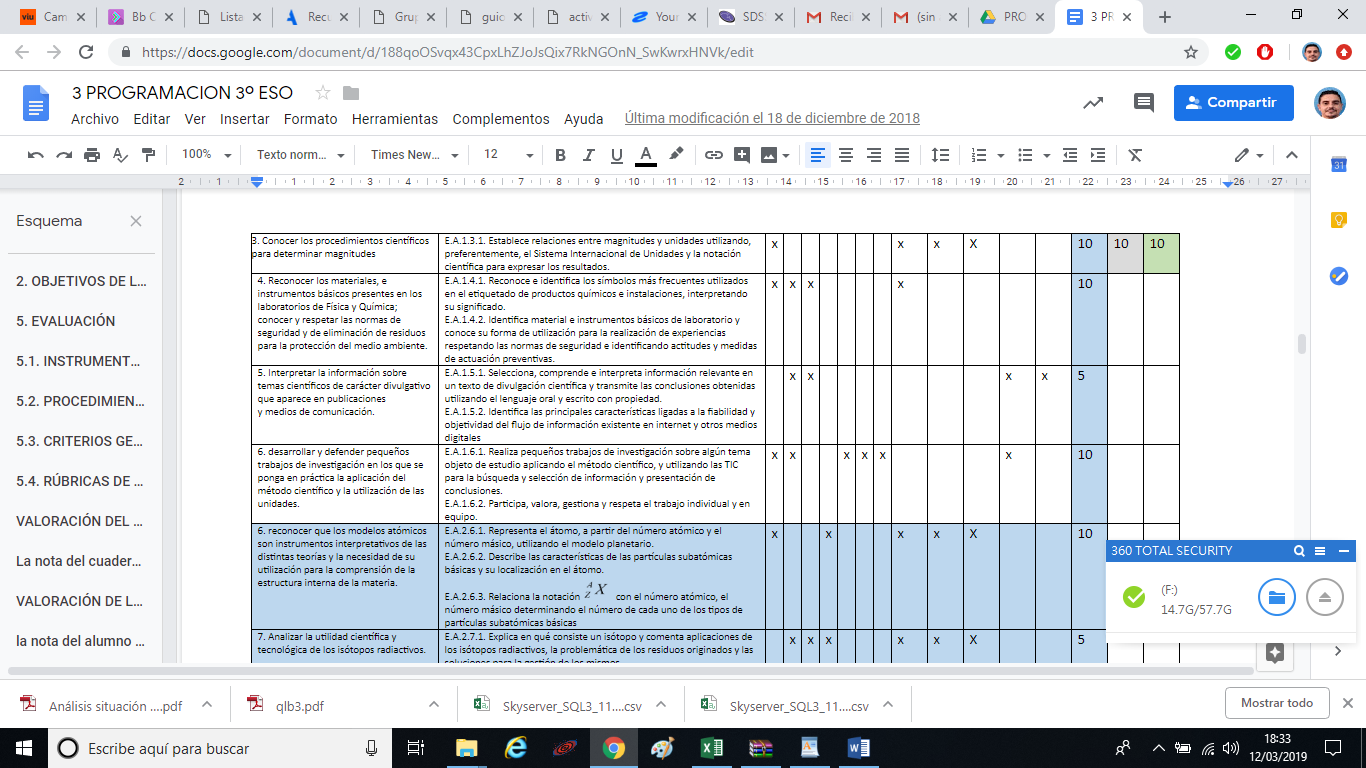 